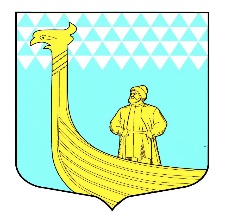                                       А  Д  М   И   Н   И  С  Т  Р  А  Ц  И  ЯМУНИЦИПАЛЬНОГО ОБРАЗОВАНИЯВЫНДИНООСТРОВСКОЕ СЕЛЬСКОЕ ПОСЕЛЕНИЕВОЛХОВСКОГО МУНИЦИПАЛЬНОГО РАЙОНАЛЕНИНГРАДСКОЙ  ОБЛАСТИП О С Т А Н О В Л Е Н И Едер. Вындин ОстровВолховского района, Ленинградской областиот     « 14 » февраля 2020 года                                                         №  20  Об утверждении типового проекта объекта накопления муниципального образования Вындиноостровское сельское поселениеРуководствуясь Федеральным законом от 06.10.2003г. №131-ФЗ «Об общих принципах организации местного самоуправления в Российской Федерации», Федеральным законом от 24.06.1998г. №1039 «Правила обустройства мест (площадок) накопления твердых коммунальных отходов и ведения их реестра», Приказом от 06 июля 2017г. №6 Ленинградской области по организации и контролю твердых коммунальных отходовп о с т а н о в л я ю:Утвердить типовой проект объекта накопления, согласно Приложению.Настоящее постановление вступает в силу с момента подписания и подлежит размещению на официальном сайте в информационно-коммунальной сети «Интернет».Контроль за исполнением настоящего постановления оставляю за собой.
       Глава администрации:                                                     Е.В.Черемхина